от 3 марта 2021 года									           № 220Об утверждении Перечня садовых земельных участков, предназначенных 
для предоставления в собственность бесплатно для садоводстваВ соответствии с Земельным кодексом Российской Федерации, Законом Нижегородской области от 01.12.2011 № 168-З «О предоставлении земельных участков многодетным семьям в собственность бесплатно на территории Нижегородской области», Законом Нижегородской области от 29 июня 2015 года № 88-З «О предоставлении земельных участков отдельным категориям граждан в собственность бесплатно для индивидуального жилищного строительства на территории Нижегородской области», решением Совета депутатов городского округа город Шахунья Нижегородской области от 31 января 2020 года № 36-4 «Об утверждении Порядка бесплатного предоставления в собственность граждан земельных участков из земель, находящихся в собственности городского округа город Шахунья Нижегородской области или собственность на которые не разграничена, для индивидуального жилищного строительства», администрация городского округа город Шахунья Нижегородской области  п о с т а н о в л я е т:1. Утвердить прилагаемый Перечень садовых земельных участков, предназначенных для предоставления в собственность бесплатно для садоводства. 2. Настоящее постановление вступает в силу со дня его официального опубликования.3. Начальнику общего отдела администрации городского округа город Шахунья Нижегородской области обеспечить размещение настоящего постановления на  официальном  сайте  администрации городского округа город Шахунья Нижегородской области.4. Со дня вступления в силу настоящего постановления постановление администрации городского округа город Шахунья Нижегородской области от 19.03.2019 № 274 «Об утверждении Перечня садовых земельных участков, предназначенных для предоставления в собственность бесплатно для садоводства» считать утратившим силу. 5. Контроль за  исполнением  настоящего  постановления  оставляю за собой.Глава местного самоуправлениягородского округа город Шахунья						          Р.В.КошелевУтвержденпостановлением администрациигородского округа город ШахуньяНижегородской областиот 03.03.2021 г. № 220ПЕРЕЧЕНЬсадовых земельных участков, предназначенных для предоставления для садоводства______________________________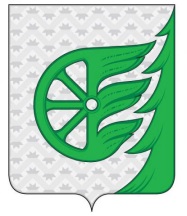 Администрация городского округа город ШахуньяНижегородской областиП О С Т А Н О В Л Е Н И Е№ п/падрес земельного участкаплощадь земельного участка, кв.м.кадастровый номерКатегория земель1Нижегородская область город Шахунья, Садоводческое товарищество № 3, участок № 18960052:03:0140012:570Земли сельскохозяйственного назначения2Нижегородская область город Шахунья, Садоводческое товарищество № 3, участок № 19958052:03:0140012:585Земли сельскохозяйственного назначения3Нижегородская область город Шахунья, Садоводческое товарищество № 2 (3), участок № 30860052:03:0140012:165Земли сельскохозяйственного назначения